Name:__________________________________________		           Unit 8 – Notation and TransformationsMonicaGeometry Period:____Date:__________________________________Directions:  Questions 1 - 5 are multiple choice Regents Questions.  Select the best answer for each question.  Questions 6 - # are open-ended Regents Questions.  Read the questions carefully and show all necessary work. 		1) What is the image of A(5,2) under ? 			1)  (-5,2)           2)  (5, -2)             3) (2,5)            4) (-2,5)		2)  What is the image of the point (2, -3) after the transformation ?			1)  (2, 3)              2)  (-2, -3)              3) (-2, 3)             4) (-3, 2)			3)  What is the image of  (5, -2) under the transformation ?			1)  (-5, 2)              2)  (5, 2)               3) (2, 5)                4) (-2, 5)		4)  What is the image of the point (-5, 2) under the translation ?			1)  (-9, 5)              2)  (-8, 6)              3) (-2, -2)             4) (-15, -8)		5)  If translation T maps point (-3, 1)  onto point (5, 5), which is translation T?1)                    2)                     3)                   4) 		6)  Triangle TAP has coordinates T(-1, 4), A(2, 4), and P(2, 0).  On the set of axes below, graph and label , the image of  after the translation .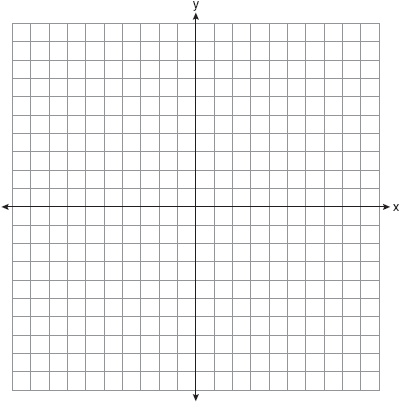 		7) The coordinates of the vertices of    are A(1, 2), B(-4, 3), and C(-3, -5).  Graph and state the coordinates of , the image of  after  about the origin. 		8) The coordinates of the endpoints of  are A(0, 2) and B(4, 6). Graph and state the coordinates of  and, the images of A and B after the transformation .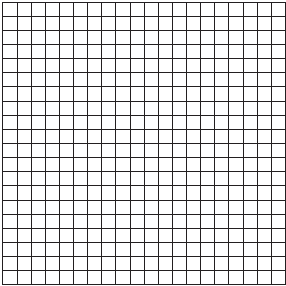 		9) The coordinates of the endpoints of  are A(-8, -4) and B(10, 6). Graph and state the coordinates of  and, the images of A and B after the transformation .